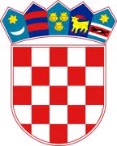 REPUBLIKA HRVATSKASISAČKO MOSLAVAČKA ŽUPANIJAOPĆINA LIPOVLJANIOPĆINSKO VIJEĆEKLASA: 550-01/20-01/02URBROJ: 2176/13-01-20-01Lipovljani, 18. prosinca 2020. godine  Na temelju Zakona o socijalnoj skrbi („Narodne novine“, broj 157/13, 152/14, 99/15, 52/16, 16/17,130/17, 98/19, 64/20), Odluke o socijalnoj skrbi na području Općine Lipovljani („Službeni vjesnik“, broj 53/18, 25A/19) i članka 26. Statuta Općine Lipovljani („Službeni vjesnik“, broj 29/09, 7/13, 28/14, 4/18 i 9/18 - ispr., 05/20), Općinsko vijeće Općine Lipovljani, na 26. sjednici održanoj 18. prosinca 2020. godine, donijelo jePROGRAMsocijalne skrbi Općine Lipovljani za 2021. godinuI.Programom socijalne skrbi Općine Lipovljani za 2021. godinu predviđa se ostvarenje sljedećih oblika socijalne skrbi:II.Ovaj Program će se objaviti u „Službenom vjesniku“, a stupa na snagu 1. siječnja 2021. godine.Predsjednik Tomislav Lukšić dipl. ing. šum.PROGRAM 1001 SOCIJALNA SKRB469.642,00Aktivnost A100001 JEDNOKRATNA POMOĆ-DRVA ZA OGRIJEV23.750,00Aktivnost A100003 NAKNADE PO SOCIJALNOM PROGRAMU445.892,00Naknada za troškove stanovanja                                                                                                                                           2.892,00Naknada za podmirenje pogrebnih troškova6.600,00Naknada osobama s invaliditetom, nepokretnim i teško pokretnim osobama248.400,00Naknada za novorođeno dijete161.000,00Jednokratna naknada15.000,00Sufinanciranje troškova edukativnog programa djece s teškoćama u razvoju (logoped)12.000,00